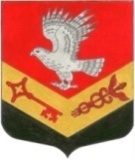 МУНИЦИПАЛЬНОЕ ОБРАЗОВАНИЕ«ЗАНЕВСКОЕ ГОРОДСКОЕ ПОСЕЛЕНИЕ»ВСЕВОЛОЖСКОГО МУНИЦИПАЛЬНОГО РАЙОНАЛЕНИНГРАДСКОЙ ОБЛАСТИСОВЕТ ДЕПУТАТОВ ТРЕТЬЕГО СОЗЫВАРЕШЕНИЕ25.04.2017 года                                                                                  № 19г.п. Янино-1Об утверждении Положения о муниципальном земельном контроле на территории МО «Заневское городское поселение»	 В соответствии со статьей 72 Земельного кодекса Российской Федерации, Федеральным законом от 26 декабря 2008  № 294-ФЗ «О защите прав юридических лиц и индивидуальных предпринимателей при осуществлении государственного контроля (надзора) и муниципального контроля», постановлением Правительства Ленинградской области от 16.02.2015 № 29 «Об утверждении Порядка осуществления муниципального земельного контроля на территории Ленинградской области», совет депутатов принял РЕШЕНИЕ: 	1. Утвердить Положение о муниципальном земельном контроле на территории муниципального образования «Заневское городское поселение» Всеволожского муниципального района Ленинградской области согласно приложению.	2. Признать утратившим силу решение совета депутатов МО «Заневское сельское поселение» от 26.11.2015 № 44 «Об утверждении Положения о муниципальном земельном контроле на территории МО «Заневское сельское поселение».	 3. Опубликовать настоящее решение в официальных средствах массовой информации.	 4. Решение вступает в силу после дня его официального опубликования.	 5. Контроль за исполнением настоящего решения возложить на постоянно действующую депутатскую комиссию по экономической политике, бюджету, налогу, инвестициям, правопорядку, законности.Глава муниципального образования                                                 В.Е.КондратьевУТВЕРЖДЕНО решением совета депутатовот 25.04.2017 г. № 19Положение о муниципальном земельном контроле на территории муниципального образования «Заневское городское поселение» Всеволожского муниципального района Ленинградской области1. Общие положения1.1. Настоящее Положение определяет деятельность органов местного самоуправления муниципального образования «Заневское городское поселение» Всеволожского муниципального района Ленинградской области по контролю за соблюдением органами государственной власти, органами местного самоуправления, юридическими лицами, индивидуальными предпринимателями, гражданами в отношении объектов земельных отношений требований законодательства Российской Федерации, законодательства Ленинградской области, за нарушение которых законодательством Российской Федерации, законодательством Ленинградской области предусмотрена административная и иная ответственность (далее - муниципальный земельный контроль). 1.2. Целью муниципального земельного контроля является соблюдение органами государственной власти, органами местного самоуправления, юридическими лицами, индивидуальными предпринимателями, гражданами требований земельного законодательства в отношении расположенных в границах муниципального образования «Заневское городское поселение» Всеволожского муниципального района Ленинградской области объектов земельных отношений.	1.3. Муниципальный земельный контроль в отношении объектов земельных отношений осуществляется администрацией муниципального образования «Заневское городское поселение» Всеволожского муниципального района Ленинградской области (далее -  администрация, уполномоченный орган).1.4. Должностные лица, уполномоченные осуществлять муниципальный земельный контроль на территории муниципального образования «Заневское городское поселение» Всеволожского муниципального района Ленинградской области назначаются постановлением администрации из числа муниципальных служащих администрации и являются муниципальными инспекторами (далее - муниципальный инспектор, должностное лицо). 
	1.5. Административный регламент осуществления муниципального земельного контроля на территории муниципального образования «Заневское городское поселение» Всеволожского муниципального района Ленинградской области утверждается постановлением администрации.	1.6. При осуществлении муниципального земельного контроля муниципальные инспекторы взаимодействуют с федеральными органами исполнительной власти, осуществляющими государственный земельный надзор, природоохранными, правоохранительными и другими заинтересованными органами исполнительной власти Российской Федерации в соответствии с их компетенцией.2. Задачи муниципального земельного контроляЗадачами муниципального земельного контроля является:а) обеспечение соблюдения требований по использованию земель;б) обеспечение соблюдения порядка, исключающего самовольное занятие земельных участков или использование их без оформленных в установленном порядке правоустанавливающих документов;в) обеспечение соблюдения порядка переуступки права пользования землей;г) предоставление достоверных сведений о состоянии земель;д) своевременное выполнение обязанностей по приведению земель в состояние, пригодное для использования по целевому назначению, или их рекультивации после завершения разработки месторождений полезных ископаемых (включая общераспространенные полезные ископаемые), строительных, лесозаготовительных, изыскательских и иных работ, ведущихся с нарушением почвенного слоя, в том числе работ, осуществляемых для внутрихозяйственных и собственных надобностей;е) контроль за использованием земельных участков по целевому назначению;ж) контроль за своевременным и качественным выполнением обязательных мероприятий по улучшению земель и охране почв от водной эрозии, заболачивания, подтопления, переуплотнения, захламления, загрязнения и по предотвращению других процессов, ухудшающих качественное состояние земель и вызывающих их деградацию;з) контроль за выполнением требований по предотвращению уничтожения, самовольного снятия и перемещения плодородного слоя почвы, а также порчи земель в результате нарушения правил обращения с пестицидами, агрохимикатами или иными опасными для здоровья людей и окружающей среды веществами и отходами производства и потребления;и) контроль за наличием и сохранностью межевых знаков границ земельных участков;к) выполнение иных требований земельного законодательства по вопросам использования и охраны земель.3. Порядок организации и осуществления муниципальногоземельного контроля3.1. Муниципальный земельный контроль осуществляется муниципальным инспектором  на основании распоряжения уполномоченного органа по форме согласно приложению 1 к Порядку осуществления муниципального земельного контроля на территории Ленинградской области, утвержденному постановлением Правительства Ленинградской области от 16.02.2015 № 29 (далее - распоряжение уполномоченного органа) в форме плановых и внеплановых проверок соблюдения органами государственной власти, органами местного самоуправления, юридическими лицами, индивидуальными предпринимателями, гражданами требований земельного законодательства (далее также - проверяемые лица).3.2. Ежегодный план проведения плановых проверок органов государственной власти, органов местного самоуправления, граждан составляется по форме согласно приложению 2 к Порядку осуществления муниципального земельного контроля на территории Ленинградской области, утвержденному постановлением Правительства Ленинградской области от 16.02.2015 № 29, утверждается уполномоченным органом до 1 ноября года, предшествующего году проведения плановых проверок, и размещается на официальном сайте уполномоченного органа в сети «Интернет», за исключением сведений, распространение которых ограничено или запрещено в соответствии с законодательством Российской Федерации.3.3. Порядок проведения плановых и внеплановых проверок юридических лиц, индивидуальных предпринимателей определяется положениями Федерального закона от 26.12.2008 № 294-ФЗ «О защите прав юридических лиц и индивидуальных предпринимателей при осуществлении государственного контроля (надзора) и муниципального контроля»  (далее - Федеральный закон № 294-ФЗ).3.4. О проведении плановой проверки органы государственной власти, органы местного самоуправления, граждане уведомляются уполномоченным органом не позднее трех рабочих дней до начала ее проведения посредством направления копии распоряжения уполномоченного органа заказным почтовым отправлением с уведомлением о вручении или иным доступным способом.3.5. Основаниями для проведения внеплановых проверок органов государственной власти, органов местного самоуправления, граждан являются:а) обращения органов государственной власти, органов местного самоуправления, юридических лиц, индивидуальных предпринимателей, граждан о нарушении земельного законодательства, возникновении угрозы причинения вреда жизни, здоровью граждан, вреда животным, растениям, окружающей среде;б) угроза чрезвычайных ситуаций природного и техногенного характера, причинения вреда жизни, здоровью граждан, вреда животным, растениям, окружающей среде, а также возникновение чрезвычайных ситуаций природного и техногенного характера;в) непосредственное обнаружение должностным лицом достаточных данных, указывающих на наличие правонарушения.3.6. О проведении внеплановой проверки органы государственной власти, органы местного самоуправления, граждане уведомляются не менее чем за сутки до начала ее проведения посредством направления копии распоряжения уполномоченного органа заказным почтовым отправлением с уведомлением о вручении или иным доступным способом.3.7. По результатам проведения мероприятий по муниципальному земельному контролю муниципальным инспектором в отношении органов государственной власти, органов местного самоуправления, юридических лиц, индивидуальных предпринимателей, граждан составляется акт проверки соблюдения требований земельного законодательства (далее - акт проверки) по форме согласно приложению 3 к Порядку осуществления муниципального земельного контроля на территории Ленинградской области, утвержденному постановлением Правительства Ленинградской области от 16.02.2015 № 29. Копия указанного акта направляется в орган государственного земельного надзора.3.8. В целях укрепления доказательной базы и подтверждения достоверности полученных в ходе проверки сведений, в случае выявления достаточных данных, указывающих на наличие события нарушения земельного законодательства, к акту проверки прилагаются: фототаблица с нумерацией каждого фотоснимка, обмер площади земельного участка по формам согласно приложениям 4 и 5 к Порядку осуществления муниципального земельного контроля на территории Ленинградской области, утвержденному постановлением Правительства Ленинградской области от 16.02.2015 № 29 и иная информация, подтверждающая или опровергающая наличие нарушения требований земельного законодательства.3.9. Уполномоченный орган направляет копию акта проверки в орган государственного земельного надзора для рассмотрения и принятия решения о возбуждении дела об административном правонарушении или решения об отказе в возбуждении дела об административном правонарушении.3.10. В случае выявления в ходе проведения проверок в рамках осуществления муниципального земельного контроля нарушений требований земельного законодательства, за которые законодательством Ленинградской области предусмотрена административная ответственность, привлечение к ответственности за выявленные нарушения осуществляется в соответствии с законодательством Ленинградской области.4. Права и обязанности должностных лиц уполномоченногооргана при осуществлении муниципального земельного контроля4.1. Муниципальные инспекторы при осуществлении муниципального земельного контроля в отношении органов государственной власти, органов местного самоуправления, граждан имеют право:а) беспрепятственно по предъявлении служебного удостоверения посещать и обследовать земельные участки, находящиеся в собственности, владении, пользовании, аренде у органов государственной власти, органов местного самоуправления, юридических лиц, индивидуальных предпринимателей, граждан, а также объекты недвижимости (за исключением жилых помещений), расположенные на данных земельных участках;б) привлекать специалистов, экспертов, переводчиков для проведения обследования земельных участков, экспертиз, проверок выполнения мероприятий по охране земель, а также для участия в мероприятиях по осуществлению муниципального земельного контроля;в) запрашивать от органов государственной власти, органов местного самоуправления, юридических лиц, индивидуальных предпринимателей, граждан информацию и материалы, необходимые для осуществления муниципального земельного контроля;г) знакомиться с документами на землю и на объекты недвижимости.4.2. Муниципальные инспекторы при осуществлении муниципального земельного контроля в отношении органов государственной власти, органов местного самоуправления, граждан обязаны:а) своевременно и в полной мере исполнять предоставленные в соответствии с законодательством Российской Федерации полномочия по предупреждению, выявлению и пресечению нарушений законодательства Российской Федерации и законодательства Ленинградской области;б) соблюдать законодательство Российской Федерации, права и законные интересы проверяемых лиц;в) проводить проверку на основании соответствующего распоряжения уполномоченного органа;г) проводить проверку только во время исполнения служебных обязанностей, выездную проверку - только при предъявлении служебных удостоверений, копии распоряжения уполномоченного органа и в случае, предусмотренном положениями Федерального закона № 294-ФЗ, копии документа о согласовании проведения проверки с органами прокуратуры;д) не препятствовать проверяемому лицу, его уполномоченному представителю присутствовать при проведении проверки и давать разъяснения по вопросам, относящимся к предмету проверки;е) предоставлять проверяемому лицу, его уполномоченному представителю, присутствующим при проведении проверки, информацию и документы, относящиеся к предмету проверки;ж) знакомить проверяемое лицо, его уполномоченного представителя с результатами проверки;з) соблюдать сроки проведения проверки, установленные положениями Федерального закона № 294-ФЗ;и) не требовать от проверяемых лиц документы и иные сведения, представление которых не предусмотрено законодательством Российской Федерации;к) перед началом проведения выездной проверки по просьбе проверяемого лица, его уполномоченного представителя ознакомить их с положениями административного регламента (при его наличии), в соответствии с которым проводится проверка;л) осуществлять запись о проведенной проверке в журнале учета проверок;м) доказывать обоснованность своих действий при их обжаловании органом государственной власти, органом местного самоуправления, гражданином в порядке, установленном законодательством Российской Федерации;н) учитывать при определении мер, принимаемых по фактам выявленных нарушений, соответствие указанных мер тяжести нарушений, их потенциальной опасности для жизни, здоровья людей, для животных, растений, окружающей среды, объектов культурного наследия (памятников истории и культуры) народов Российской Федерации, безопасности государства, для возникновения чрезвычайных ситуаций природного и техногенного характера, а также не допускать необоснованное ограничение прав и законных интересов органов государственной власти, органов местного самоуправления, граждан.5. Ответственность должностных лиц за решения и действия(бездействие) при осуществлении ими муниципальногоземельного контроля5.1. Должностные лица в случае ненадлежащего исполнения соответственно функций, должностных (служебных) обязанностей, совершения противоправных действий (бездействия) при проведении проверки несут ответственность в соответствии с законодательством Российской Федерации.5.2. Уполномоченный орган осуществляет контроль за исполнением должностными лицами должностных (служебных) обязанностей, ведет учет случаев ненадлежащего исполнения должностными лицами должностных (служебных) обязанностей, проводит соответствующие служебные проверки и принимает в соответствии с законодательством Российской Федерации меры в отношении таких должностных лиц.5.3. О мерах, принятых в отношении виновных в нарушении законодательства Российской Федерации должностных лиц, в течение 10 дней со дня принятия таких мер уполномоченный орган обязан сообщить в письменной форме органу государственной власти, органу местного самоуправления, гражданину, юридическому лицу, индивидуальному предпринимателю, права и (или) законные интересы которых нарушены.6. Отчетность при осуществлении муниципальногоземельного контроляУполномоченный орган ежегодно подготавливает доклады об осуществлении муниципального земельного контроля, об эффективности такого контроля в соответствии с Правилами подготовки докладов об осуществлении государственного контроля (надзора), муниципального контроля в соответствующих сферах деятельности и об эффективности такого контроля (надзора), утвержденными постановлением Правительства Российской Федерации от 05.04.2010 № 215.